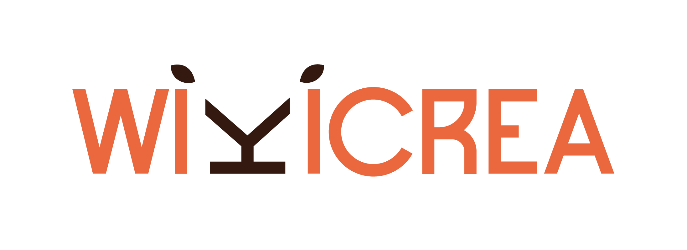 Attention : ce modèle nécessite d’être adapté en fonction des caractéristiques et de la situation de l’entreprise.Société à responsabilité limitée .... (dénomination sociale) en liquidation
Au capital social de ... (montant) 
Siège social : ... (adresse) 
(numéro Siren) ... RCS ... (Ville)Procès-verbal de l'assemblée générale ordinaire des associésdu ... (date)Le ... (date en toutes lettres), à ... (heures), les associés de la société ... (dénomination sociale) se sont réunis ... (adresse), en assemblée générale ordinaire sur convocation qui leur a été adressée individuellement, par lettre recommandée avec accusé de réception, par le liquidateur.L'assemblée est présidée par ... (préciser ses nom, prénom(s) et qualité du liquidateur).Sont présents :M./Mme ... (nom, prénom(s)) propriétaire de ... (nombre) parts sociales,M./Mme ... (nom, prénom(s)) propriétaire de ... (nombre) parts sociales.Soit au total ... (nombre) associés présents ou représentés, totalisant ... (nombre) parts sociales sur les ... (nombre) parts composant le capital.Le président constate que l'assemblée est valablement constituée et déclare qu'elle peut délibérer et prendre les décisions à la majorité requise.Le président rappelle que l'ordre du jour est le suivant : liquidation de la société.Le président dépose sur le bureau les documents suivants :les statuts de la société ;les comptes de liquidation ;le rapport du liquidateur ;le texte des résolutions soumises au vote de l'assemblée ;les accusés de réception des lettres de convocation ;la feuille de présence ;le rapport du commissaire aux comptes (si applicable).Le président déclare que les documents requis ont été adressés aux associés quinze jours avant la date de la présente assemblée et que ceux-ci ont pu exercer leur droit de communication et d'information dans les conditions prévues par la loi. Les associés lui donnent acte de cette déclaration.Le président donne ensuite lecture des rapports ci-dessus mentionnés.Il déclare la discussion ouverte.Personne ne demandant la parole, le président met aux voix les résolutions figurant à l'ordre du jour.Première résolutionL'assemblée des associés, après avoir entendu lecture du rapport du liquidateur sur l'ensemble des opérations de liquidation et avoir pris connaissance des comptes définitifs arrêtés en date du ………………….., présentant un solde créditeur (ou : débiteur) d'un montant de ..................................., approuve lesdits comptes.Cette résolution mise aux voix est adoptée à l'unanimité (ou : à la majorité de ...(nombre) parts sociales).Deuxième résolutionSi  boni  de  liquidation  :  L’assemblée générale décide de répartir le solde positif de liquidation s’élevant à ……. € par l’attribution d’une somme nette de ……. € par part sociale.En  conséquence, l’assemblée générale donne tous pouvoirs au Liquidateur pour procéder à cette répartition entre les associés.Si mali de liquidation :L’assemblée générale, compte tenu de ce que le compte définitif de liquidation fait ressortir un solde négatif de ……. € décide qu’aucun remboursement des parts sociales n’est effectué et aucune attribution réalisée.Si mali de liquidation est imputé sur un compte courant :L’assemblée générale, compte tenu de ce que le compte définitif de liquidation fait ressortir un solde négatif de …… € décide qu’aucun remboursement des parts sociales n’est effectué et aucune attribution réalisée.[Nom de l’associé] accepte expressément l’imputation à due concurrence dudit solde négatif sur le compte courant ouvert à son nom dans les livres de la société.Troisième résolutionEn conséquence des résolutions adoptées, l’assemblée donne quitus au liquidateur pour sa gestion et le décharge de son mandat à compter du ..., date à laquelle est constatée la clôture de la liquidation (date de la présente assemblée).Cette résolution mise aux voix est adoptée à l'unanimité (ou : à la majorité de ...(nombre) parts sociales).Quatrième résolutionL'assemblée donne tous pouvoirs à M./Mme ... pour effectuer la demande de radiation de la société du registre du commerce et des sociétés et accomplir les formalités de publicité afférentes aux décisions ci-dessus adoptées conformément aux dispositions législatives et réglementaires en vigueur.Cette résolution mise aux voix est adoptée à l'unanimité (ou : à la majorité de ....(nombre) parts sociales).L'ordre du jour étant épuisé et personne ne demandant plus la parole, la séance est levée.De tout ce qui précède, il a été dressé le présent procès-verbal qui a été signé par le liquidateur.Le liquidateur